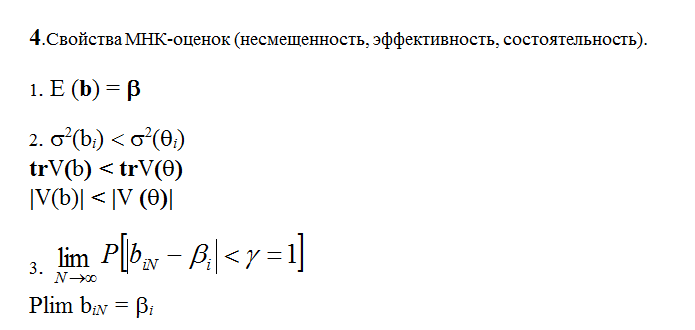                 Объяснить значения данных выражений